BIOLÓGIA 5. B1. Napíš časti tela lesnej dreviny a aspoň jednu funkciu, ktorú vykonáva 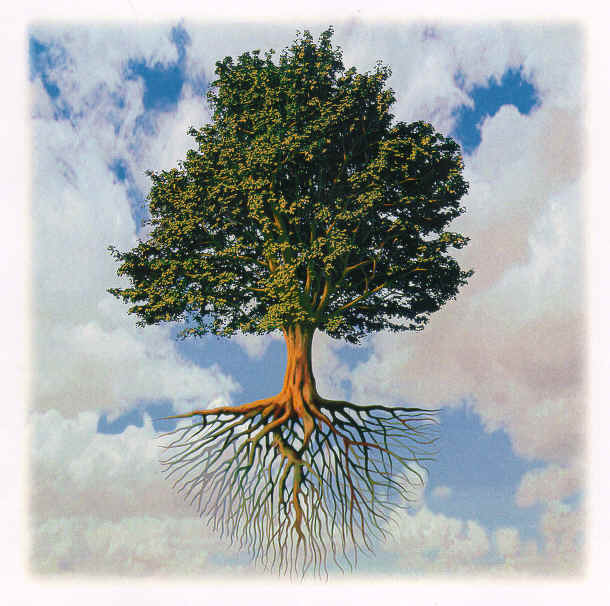                                                                             _______________________________________                                                                          _________________________________________                                                                          _________________________________________2. Roztrieď tieto stromy na listnaté a ihličnaté: lipa, borovica, smrek, dub, buk, smrekovec opadavý, jedľa, javor, breza Ihličnaté: __________________________________________________________________________Listnaté: ___________________________________________________________________________3.  Doplň text: Fotosyntéza je premena _________________________ látok (voda, oxid uhličitý) na látky organické (kyslík) a vodu. Prebieha iba za prítomnosti _____________________________________ a zeleného farbiva ______________________ .5. Napíš názvy častí tela machu        4. _______________________________________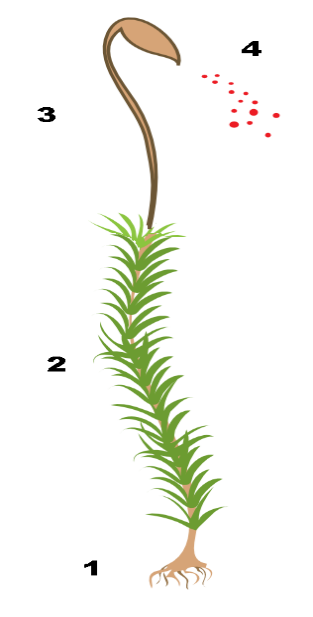        3. ______________________       2. ______________________       1. ______________________6. Podčiarkni lesné byliny, ktoré sú LIEČIVÉ: vranovec štvorlistý, podbeľ liečivý, snežienka jarná, pľúcnik lekársky, konvalinka voňavá 7. Napíš názvy častí tela muchotrávky zelenej 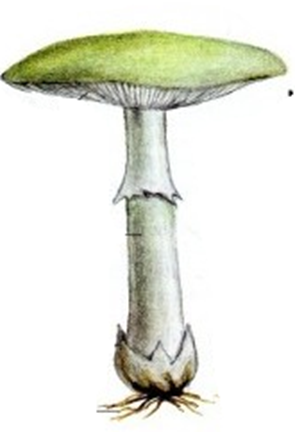                      ____________________________                   ______________________________                  _______________________________                  _______________________________8. Vypíš názvy aspoň troch zástupcova) JEDLÝCH HÚB: ______________________________________________________________________________b) JEDOVATÝCH HÚB: ___________________________________________________________________________9. Doplň slová do viet: Telo lišajníka tvoria dva organizmy - __________________ a _________________. V riase prebieha ______________________________ , lebo obsahuje zelené farbivo _______________________ a huba poskytuje riase _______________. 10. Nakresli ľubovoľnú lesnú drevinu, bylinu alebo hubu a napíš jej názov 
